第3单元跟踪检测卷一、选一选。(每题3分，共9分)1．在动物下面画“√”。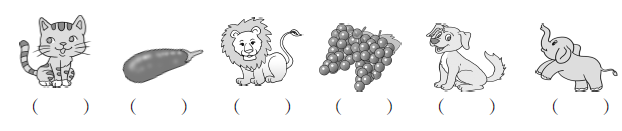 2．在蔬菜下面画“√”。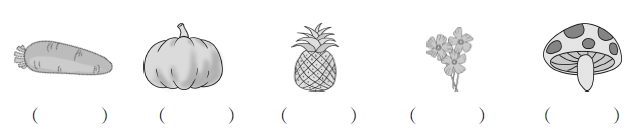 3．在水果下面画“√”。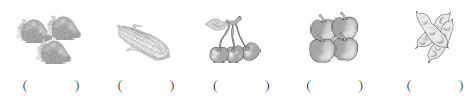 二、圈一圈，把每组中不同类的圈起来。(每题2分，共6分)1．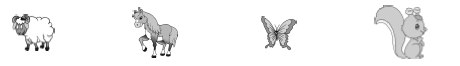 2．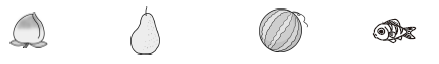 3．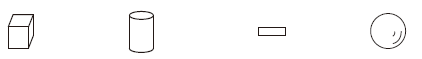 三、分一分。(填序号)(12分)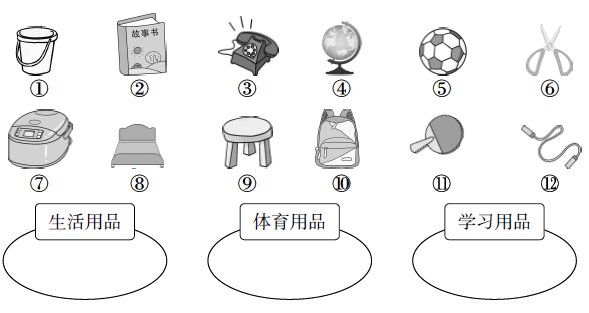 四、按要求分类。(每题8分，共16分)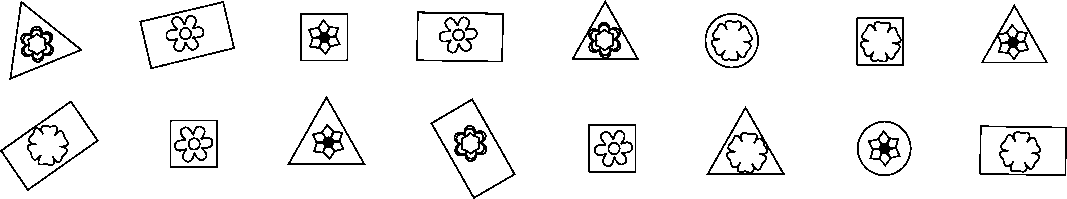 1．按花的样子分一分，在下面涂一涂，填一填。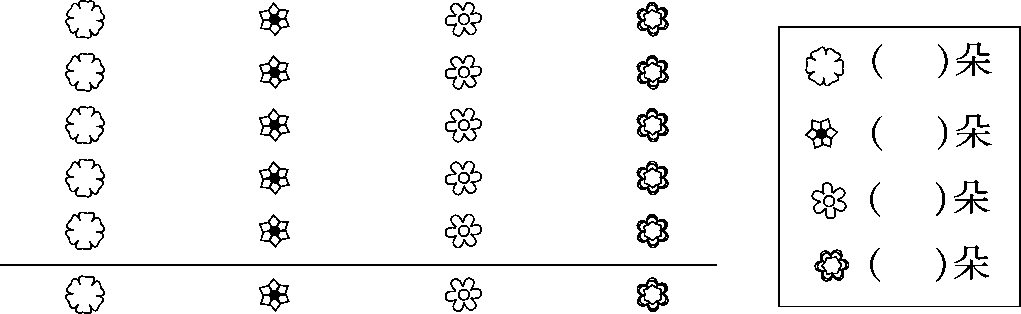 2．按卡片的形状分一分，在下面涂一涂，填一填。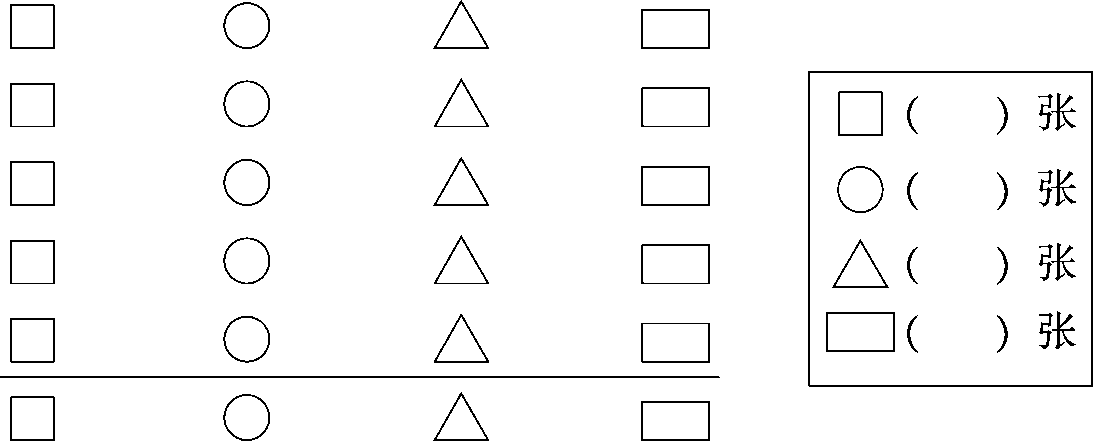 五、走进生活，我会整理。(共57分)1．快乐的课间活动。(每题8分，共24分)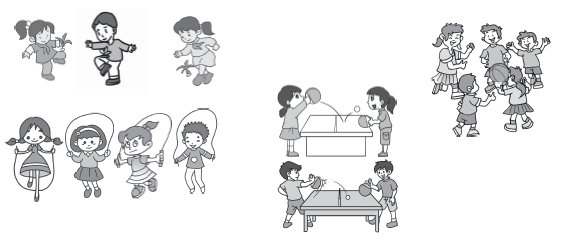 (1) 按不同的活动分类。(2) 涂一涂。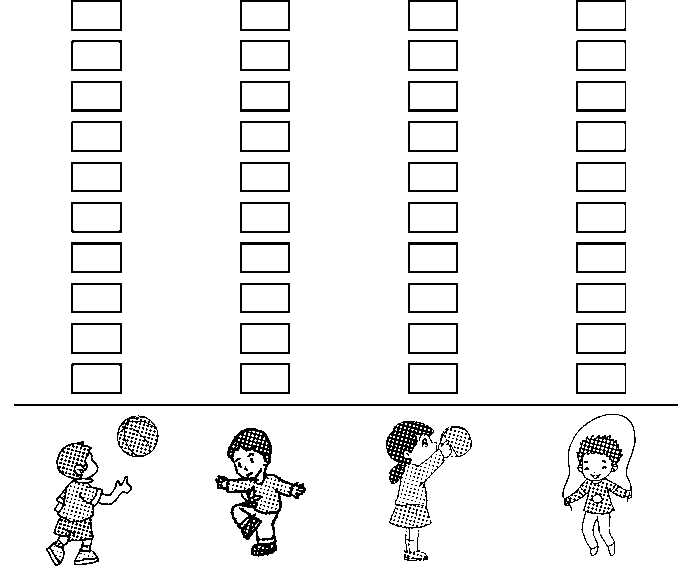 (3) 如果分成两组，可以怎样分，把分组的结果表示出来。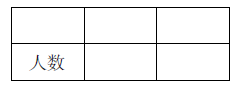 2. 有趣的图形。((2)题6分，其余每题4分，共14分)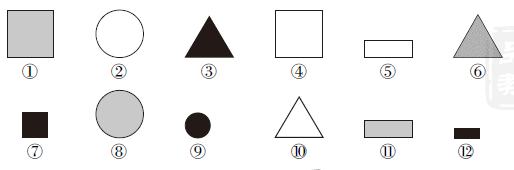 (1) 按形状分一分，填写下表。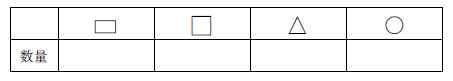 (2) 如果分成三组，可以怎样分？把分组的结果表示出来。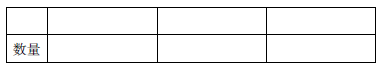 (3) 根据(2)题分组的结果，提一个问题并解答。3．一(2)班同学最喜欢吃的水果的情况如下图。((1)题10分，(2)题9分，共19分)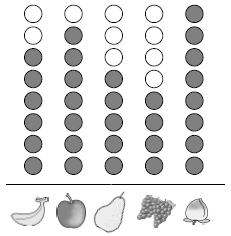 (1)根据上图填写下表。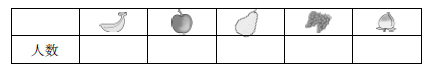 (2)根据上面的统计结果回答问题。① 喜欢吃(　　　)的人数最多，喜欢吃(　　　)的人数最少。② 喜欢吃苹果的比喜欢吃香蕉的多(　　　)人。③ 再提一个数学问题并解答。答案一、1.(√)　(　)　(√)　(　)  (√ )　(√ )2．(√)　(√)　(　)　(　)　(√)3．(√)　(　)　(√)　(√)　(　)二、1. 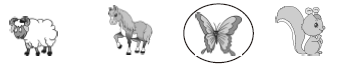 2. 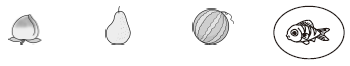 3. 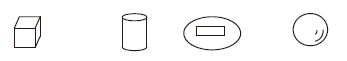 [点拨]长方形是平面图形，其余都是立体图形。三、生活用品：①③⑥⑦⑧⑨体育用品：⑤⑪⑫学习用品：②④⑩四、1. 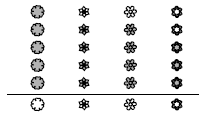 5　4　4　32. 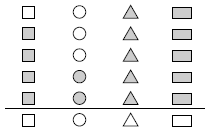 4　2　5　5五、1.(1)(2) 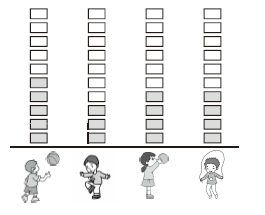 [点拨]涂色时要从下往上涂。(3) 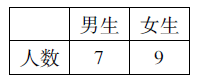 2. (1)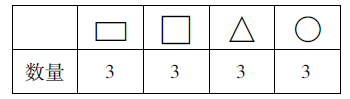 (2)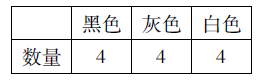 (3) 黑色图形与白色图形一共有多少个？4＋4＝8(个)  [点拨] 答案不唯一。3．(1)6　7　5　4　8(2)① 桃子　葡萄② 1③ 一(2)班一共有多少人？6＋7＋5＋4＋8＝30(人)口答：一(2)班一共有30人。[点拨] 第③问答案不唯一。踢毽子跳绳打篮球打乒乓球人数踢毽子跳绳打篮球打乒乓球人数3454